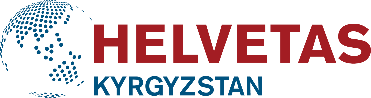 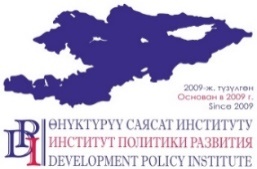 ПРОГРАММА круглого стола на тему:«Вопросы обучения государственных и муниципальных служащих в связи с изменением законодательства. Учет социально-гендерных аспектов в Планах социально-экономического развития территорий» Место проведения: 	г.Бишкек, зал "Империал", отель «Достук».Организаторы: 	Государственное агентство по делам государственной службы и местного самоуправления при Кабинете Министров Кыргызской Республики, ОЮЛ “Союз МСУ КР”,  Проект «Голос граждан и подотчетность органов МСУ: бюджетный процесс», финансируемый Правительством Швейцарии и выполняемый Институтом политики развития (ГГПОМСУ), Проект “Улучшение услуг на местном уровне» финансируемый Правительством Швейцарии и выполняемый Хельветас и ИПР (УУМУ).Цель мероприятия:           Обсуждение вопросов обучения государственных и муниципальных служащих, планов действий по реализации норм Закона Кыргызской Республики «О государственной гражданской службе и муниципальной службе», особенности учета социальных и гендерных аспектов в ПСЭР.Модератор: 			Алыкулов Рамис МуратбековичГосударственное агентство 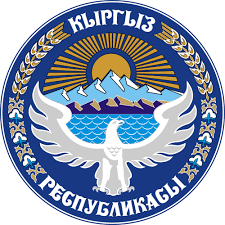 по делам государственной службы и местного самоуправления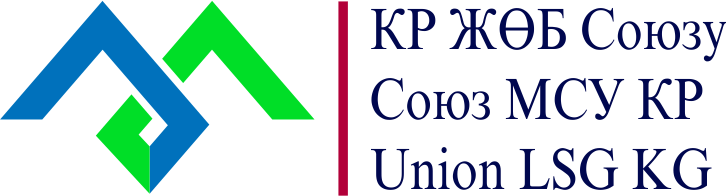 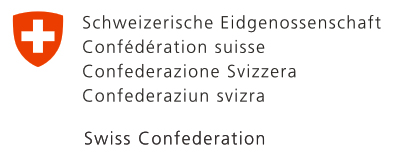 ВремяМероприятиеВыступающий09.15 – 9.30 Регистрация участников. Приветственный кофе-брейк.9.30 – 9.45Приветствие:Бекиев Бекболот Жапарович, Руководитель проекта «Голос граждан и подотчетность органов МСУ: бюджетный процесс»Джантаев Эльчибек Нуржадыевич, Директор Государственного агентства по делам государственной службы и местного самоуправления при Кабинете Министров Кыргызской РеспубликиОрозбаев Бектурган Ибраимович, Директор ОЮЛ «Союз местных самоуправлений Кыргызской Республики»Мамбетова Асель Маратовна, Руководитель проекта «Улучшение услуг на местном уровне»Приветствие:Бекиев Бекболот Жапарович, Руководитель проекта «Голос граждан и подотчетность органов МСУ: бюджетный процесс»Джантаев Эльчибек Нуржадыевич, Директор Государственного агентства по делам государственной службы и местного самоуправления при Кабинете Министров Кыргызской РеспубликиОрозбаев Бектурган Ибраимович, Директор ОЮЛ «Союз местных самоуправлений Кыргызской Республики»Мамбетова Асель Маратовна, Руководитель проекта «Улучшение услуг на местном уровне»9.45 – 9.50Цели и задачи встречиМодератор9.50 – 10.10Презентация: «Вопросы обучения государственных и муниципальных служащих в законодательстве Кыргызской Республики «Кумушбеков Нурдин, кооридинатор Проекта «Голос граждан и подотчетность органов МСУ: бюджетный процесс»10.10 – 10.30Презентация: «Роль Государственного агентства по делам государственной службы и местного самоуправления при Кабинете Министров Кыргызской Республики в вопросах обучения государственных и муниципальных служащих « Исраилов Медербек Талайбекович -завотделом международного сотрудничестваГосударственного агентство по делам государственной службы и местного самоуправления при Кабинете Министров Кыргызской Республики10.30 – 10.45Презентация: «Союз МСУ КР и обучение муниципальных служащих»Орозбаев Бектур, Директор Союза МСУ КР10.45 – 11.00“Учет социально-гендерных аспектов в Планах социально-экономического развития территорий”Абдылдаева Жылдыз,Специалист по гендерным вопросам и управлению знаниями Проекта «Улучшение услуг на местном уровне»11:00 – 2.00Вопросы-ответы, предложения сотрудничестваВсе участники12.00 – 12.20Подведение итогов12.20 – 13.20Обед